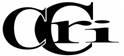 Academic Calendar – Summer 2018Session IRegistration begins for Summer Sessions I & II					April 2 (Mon)Cancellation of classes with insufficient enrollment					May 14 – 15 (Mon – Tue)(Notice:  students will be notified via MyCCRI e-mail)Waiver Registration Day all Locations 9 a.m. – 3 p.m.				May 16 (Wed)(Senior and Unemployed RI Citizens)Session I - Classes begin								May 21 (Mon)Session I – Add period for enrolled students 						May 21 – 23 (Mon – Wed)Session I – Drop period for enrolled students						May 21 – 25 (Mon – Fri)(courses will not appear on transcript)Session I – Faculty report verification of enrollment					May 21 – 25 (Mon – Fri)(VOE’s due by NOON on Friday)No refund of tuition or fees after this date						May 25 (Fri)Holiday (no classes)									May 28 (Mon)Make-up for day & evening courses (May 28 holiday)					June 1 (Fri)Session I – Last day to withdraw from a class to a receive grade of “W”		June 14 (Thu)Finals week for Session I classes							June 25 - 29 (Mon – Fri)Session I – Grades Due by NOON 							July 2 (Mon)Academic Calendar – Summer 2018Session IICancellation of classes with insufficient enrollment					June 26 – 27 (Tue - Wed)(Notice:  students will be notified via MyCCRI e-mail)Waiver Registration Day all Locations 9 a.m. – 3 p.m.				June 28 (Thu)(Senior citizens, Disabled American Veterans and Unemployed RI Citizens)Session II - Classes begin								July 2 (Mon)Session II – Add period for enrolled students 					July 2–5 (Mon–Thu)Session II – Drop period for enrolled students					July 2 – 6 (Mon – Fri)(courses will not appear on transcript)Session II – Faculty report verification of enrollment					July 2 –6 (Mon - Fri)(VOE’s due by NOON on Friday)Holiday (no classes)									July 4 (Wed)Make-up for day & evening courses (July 4 holiday)					Jul 6 (Fri)No refund of tuition or fees after this date						July 6 (Fri)Session II – Last day to withdraw from a class to a receive grade of “W”		Aug 2 (Thu)Finals week for Session II classes							Aug 6 – 10 (Mon - Fri)Holiday (no classes)									Aug 13 (Mon)Session II – Grades Due by NOON 							Aug 14 (Tue)